GIUNTA REGIONE MARCHE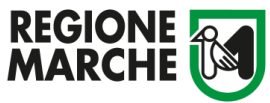 DIPARTIMENTO POLITICHE SOCIALI, LAVORO, ISTRUZIONE E FORMAZIONESettore Formazione Professionale, Orientamento e Aree di crisi complesseALLEGATO A3dICHIARAZIONE DEI LEGALI RAPPRESENTANTI DEI SINGOLI SOGGETTI PARTECIPANTI (PARTNERS) ALLA ASSOCIAZIONE TEMPORANEA DI IMPRESA O ASSOCIAZIONE TEMPORANEA DI SCOPOIl sottoscritto___________________________________________________________________nato a  ____________________________ il _________________________, in qualità di legale rappresentante di _____________________________________________________________ con sede legale in _____________________________ via ______________________ n. ________ C.F.: ________________________________, partita  IVA ________________________________,PEC ___________________________________________con riferimento alle disposizioni per l’autorizzazione, ai sensi dell’art. 10 della L.R. n. 16/1990, di azioni formative e per l’ammissione delle stesse al catalogo regionale dell’offerta formativa a domanda individuale (FORM.I.CA.)consapevole di quanto previsto dagli artt. 75 e 76 del D.P.R. n. 445/2000 in merito alla decadenza dai benefici concessi sulla base di dichiarazioni non veritiere, nonché sulla responsabilità penale conseguente al rilascio di dichiarazioni mendaci e alla formazione e uso di atti falsi, ai sensi e per gli effetti di cui all’art. 47 del D.P.R. 445/2000 sotto la propria responsabilità:DICHIARAa) di volersi costituire in: Associazione Temporanea di ImpresaAssociazione Temporanea di Scopocon i seguenti soggetti:1) denominazione (o ragione sociale) –  ________________________________________    con sede in _______________________ , Via ___________________ , n. ___________2) denominazione (o ragione sociale) __________________________________________    con sede in _______________________ , Via ___________________ , n. ___________3) denominazione (o ragione sociale) __________________________________________         con sede in _______________________ , Via ___________________ , n. ___________che il soggetto capofila di detta Associazione sarà il seguente: ________________________che il soggetto rappresentato è accreditato presso la Regione Marche, ai sensi delle vigenti disposizioni, per la macrotipologia Formazione Superiore o Formazione continua con Decreto n. ______   del__________;oppureche il soggetto rappresentato in data __________ ha presentato alla Regione Marche la domanda di accreditamento per la macrotipologia Formazione Superiore o Formazione continua;che nei confronti del soggetto rappresentato non sono in atto provvedimenti di sospensione o revoca della condizione di accreditamento da parte della Regione Marche (indicare solo se già accreditato);che il soggetto rappresentato ha già completato attività formative per le quali fosse richiesto il requisito dell’accreditamento presso la Regione Marche;	oppureche il soggetto rappresentato non ha finora portato a termine alcuna attività formativa per la quale fosse richiesto il requisito dell’accreditamento presso la Regione Marche;di conoscere la normativa che regola l’utilizzo delle risorse del Fondo Sociale Europeo, delle risorse del Programma nazionale per la Garanzia di Occupabilità dei Lavoratori (GOL) e le norme contenute nei Manuali per la gestione e la rendicontazione dei progetti inerenti la formazione e le politiche attive del lavoro di cui alla Deliberazione della Giunta regionale n. 19 del 20.01.2020;di essere in regola con le disposizioni relative all’inserimento dei disabili di cui alla Legge 12 marzo 1999, n. 68.Luogo e data _________________________Firma del Legale Rappresentante______________________________								Firma autografa sostituita, a mezzo firma digitale, ai sensi e per gli effetti dell’art. 24 del D.L. n. 82/2005